Отчет о проведенных мероприятиях «Месячника Гражданской обороны»с 01.10.2019 по  01.11.2019 в МБОУ СОШ №34 имени Героя Советского Союза Г. И. Хетагурова	Цели и задачи месячника ГО: подготовка учащихся, сотрудников, руководящего состава школы к действиям при угрозе и возникновении чрезвычайных ситуаций в мирное и военное время, пропаганда гражданской обороны, пожарной и спасательной служб;воспитание у школьников уверенности в эффективности мероприятий по ликвидации ЧС и убежденности в необходимости принимать в них участие; формирование и развитие у учащихся высокого чувства долга и ответственности за порученное дело, мужества, отваги, выдержки, находчивости, взаимной выдержки, постоянной готовности самоотверженно выполнять спасательные работы. 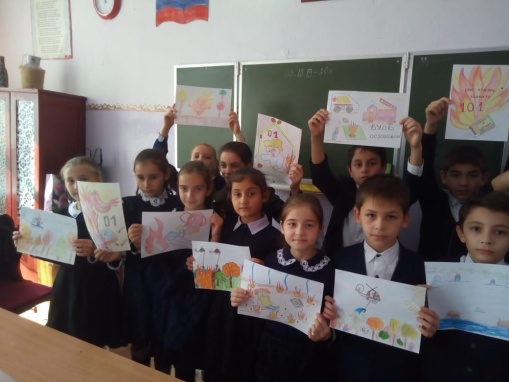 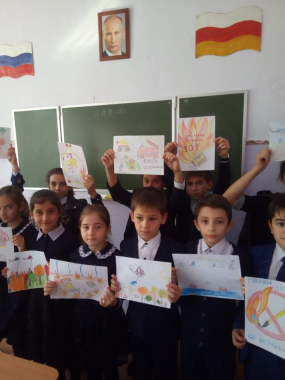 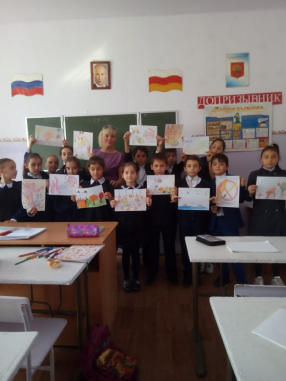 Конкурс детских рисунков 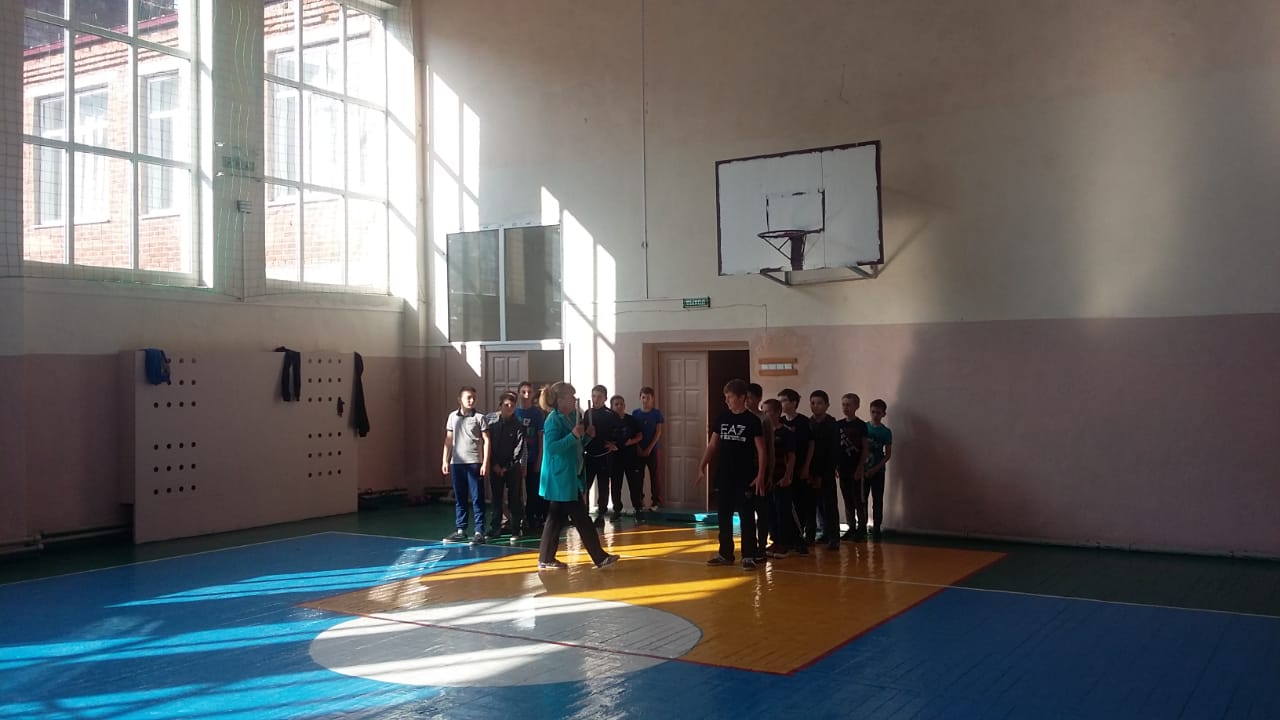 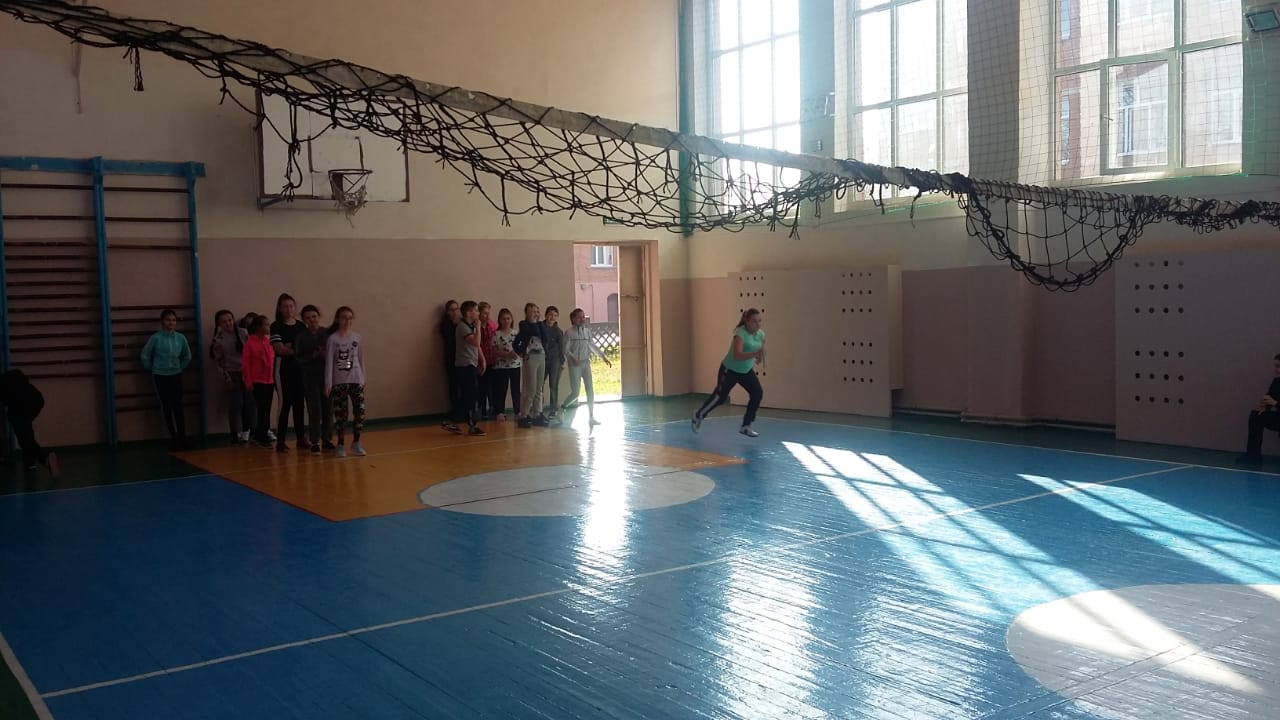 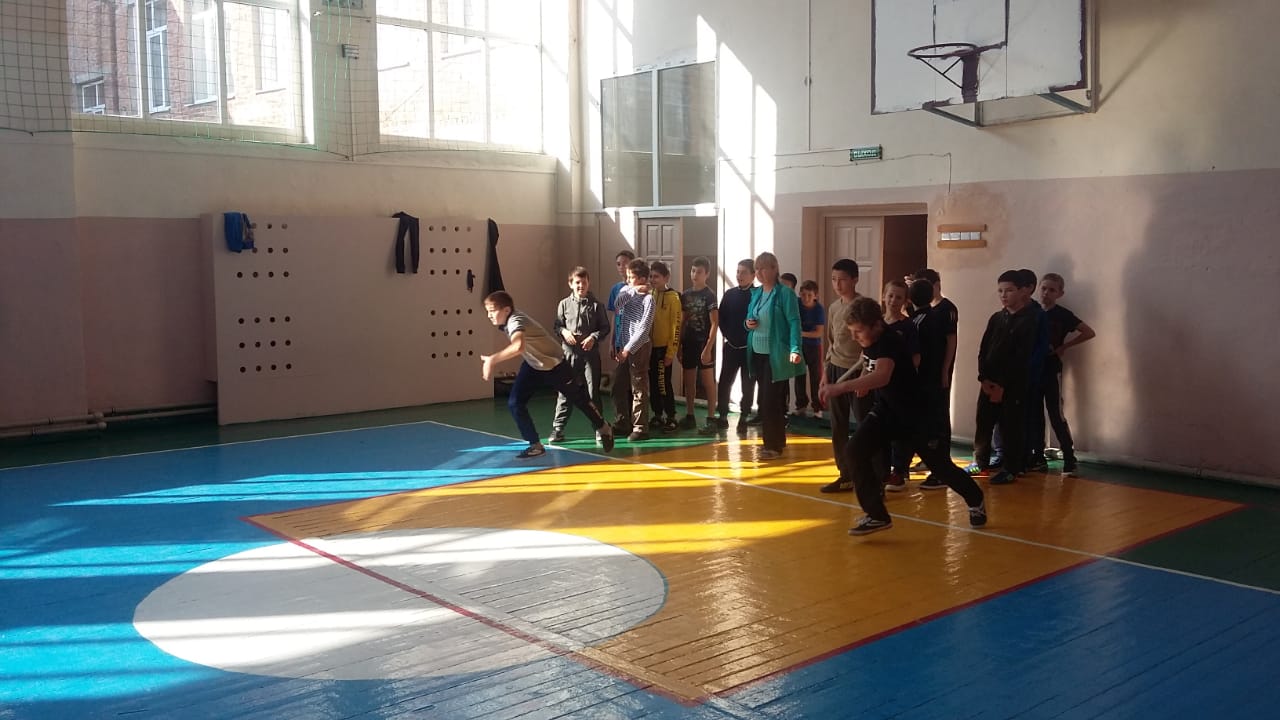 Веселые старты 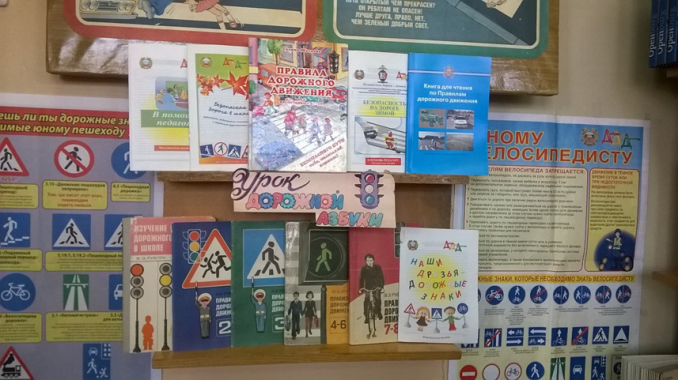 Тематическая выставка книг «Урок дорожной азбуки»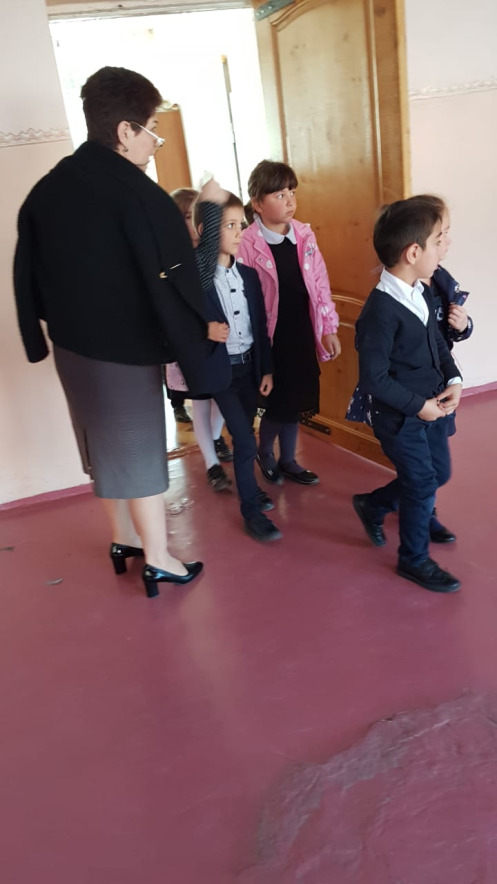 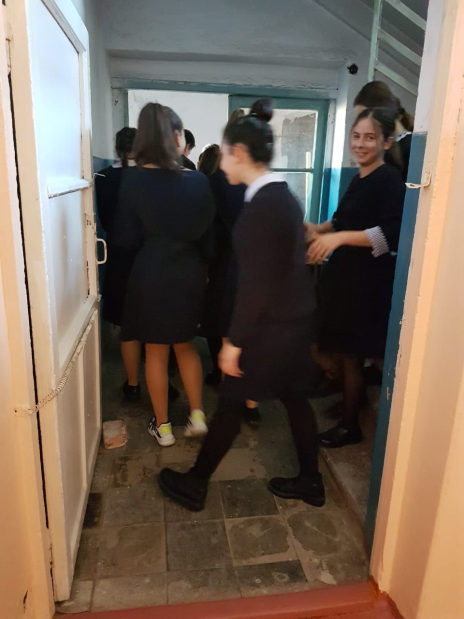 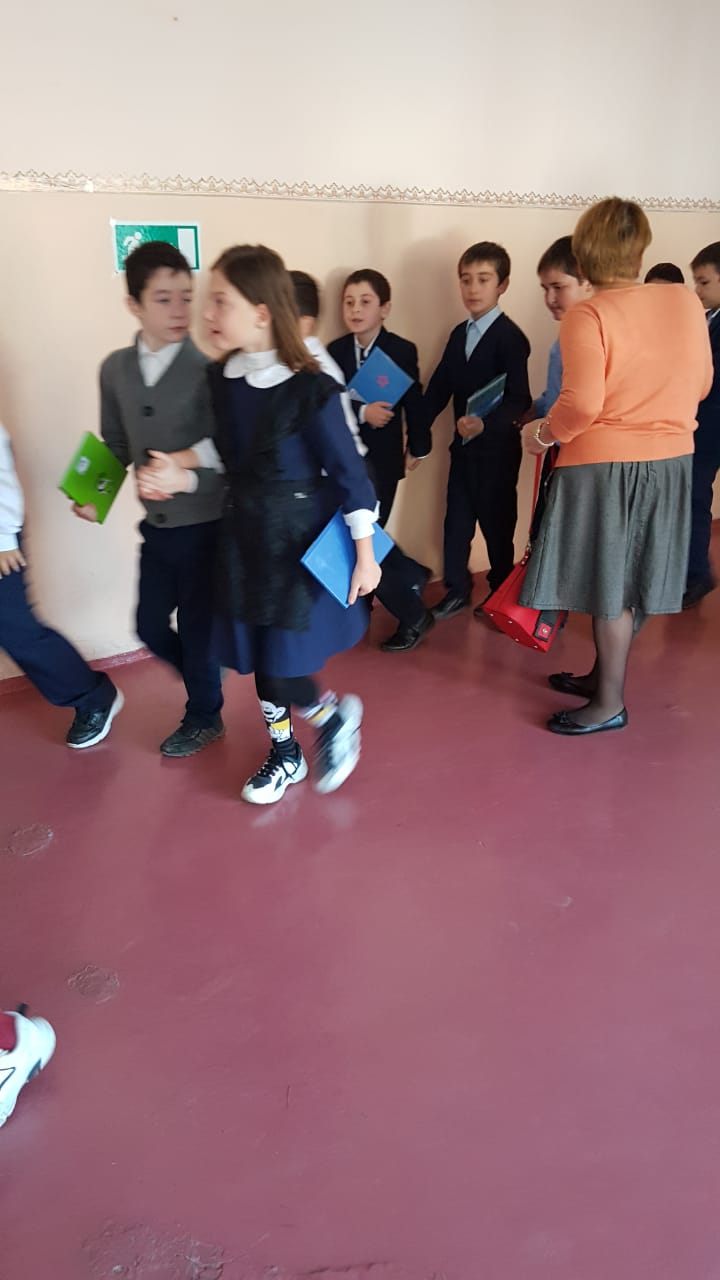 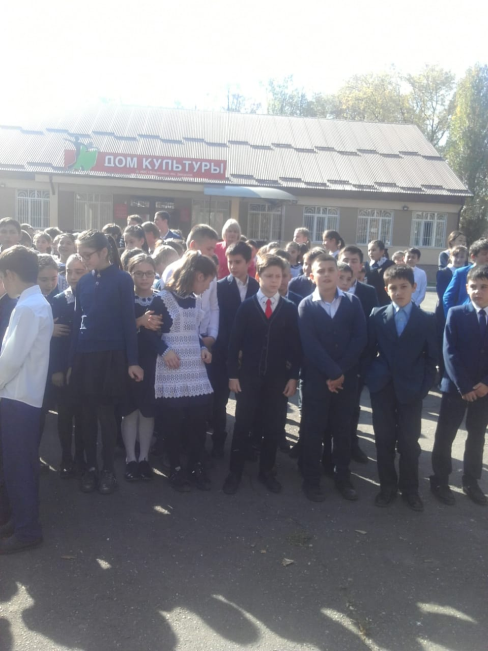 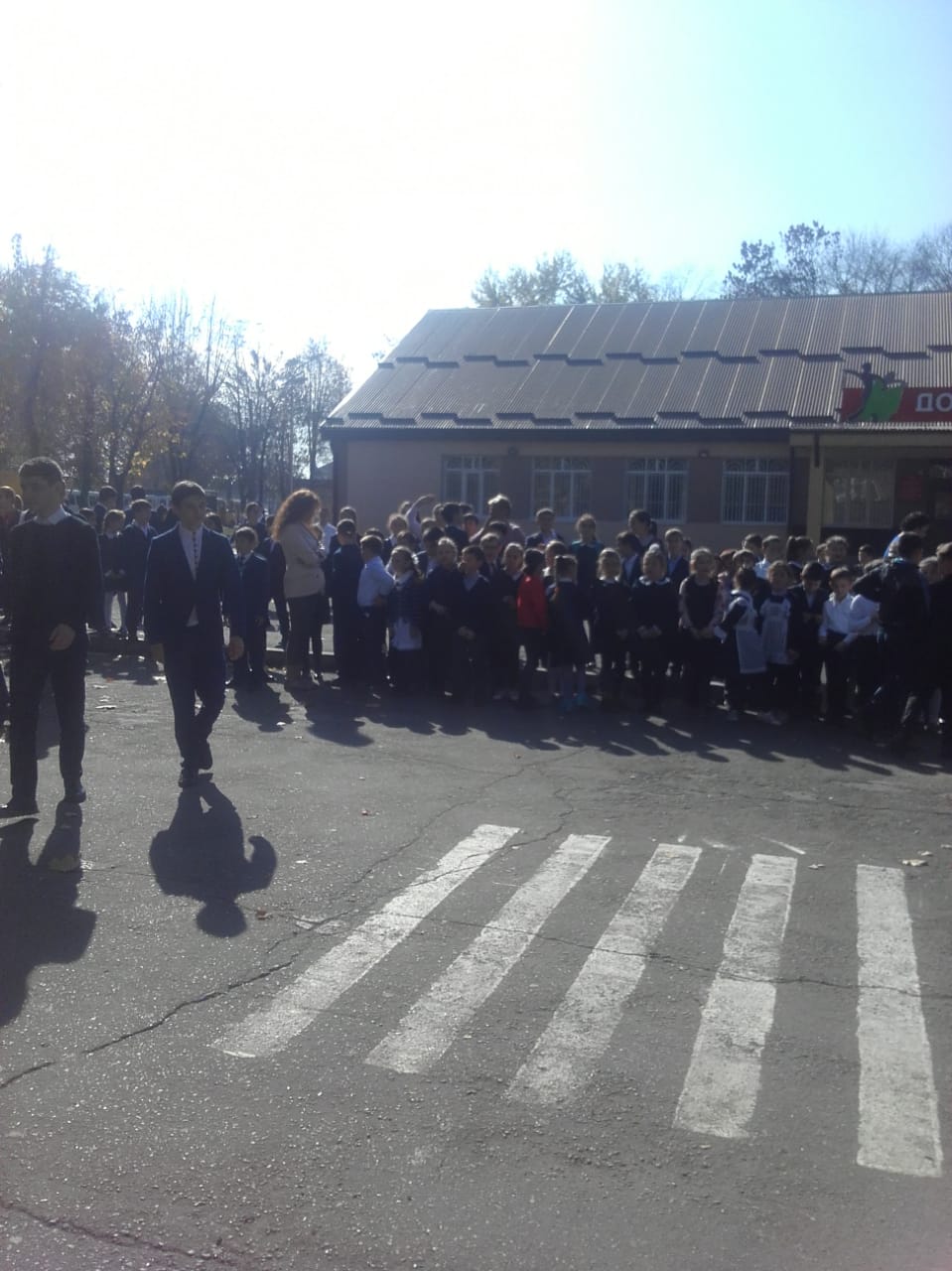 Учебная эвакуация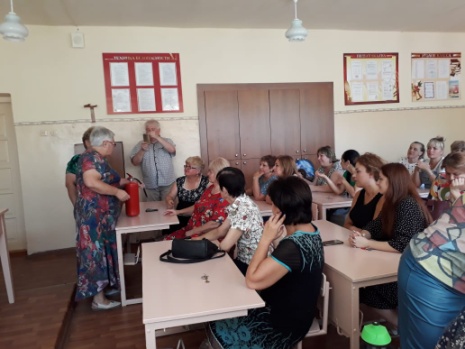 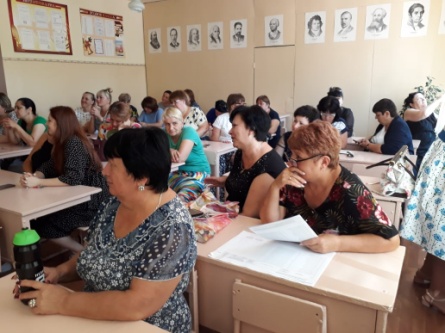 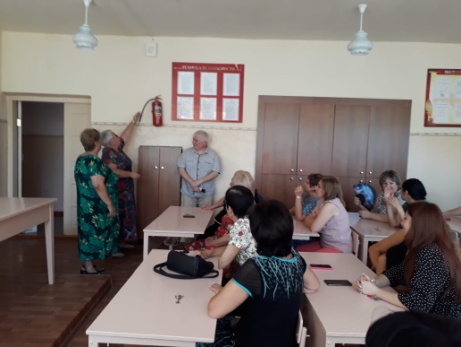 Занятия с персоналом школы 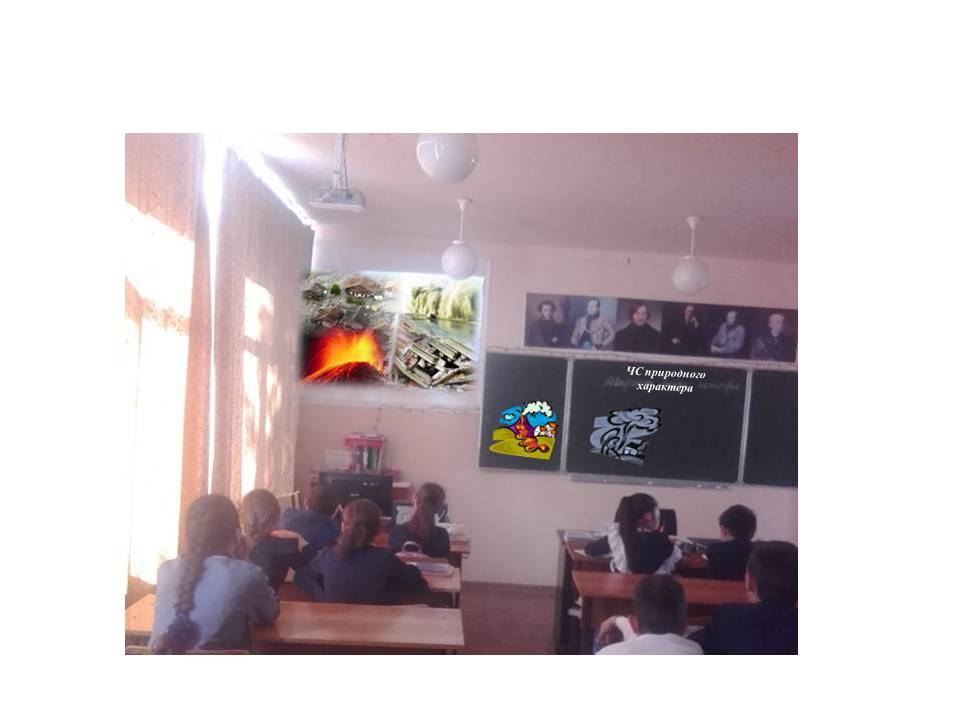 Название мероприятияДата проведенияУчастники принимавших участие1. Издания приказа о проведении месячника по ГО30.10.20192. Проведение внеплановых инструктажей  с обучающимися (воспитанниками) и сотрудниками ОУ в течение месяцаВесь коллектив школы3. Обновления информации на стендах в кабинетах по ГОв течение месяца4. Проведение  учебной тренировки по отработке действий персонала, обучающихся и  воспитанников при экстренной эвакуации 23.10.2019Весь коллектив школы5. Проведение тематических уроков, в рамках курса ОБЖ по правилам поведения в чрезвычайных ситуациях, безопасности дорожного  движения.в течение месяцаУчащиеся 8 - 11 классов6. Проведение классных часов  по правилам поведения   в чрезвычайных ситуациях, действий при пожаре и угрозе террористических актов, показ видеофильмовв течение месяцаУчащиеся 1 - 11 классов7. Проведение турниров и спортивных состязанийв течение месяцаУчащиеся 1 - 11 классов8. Выставка научно-популярной и методической литературы в рамках «Месячника гражданской обороны»в течение месяца